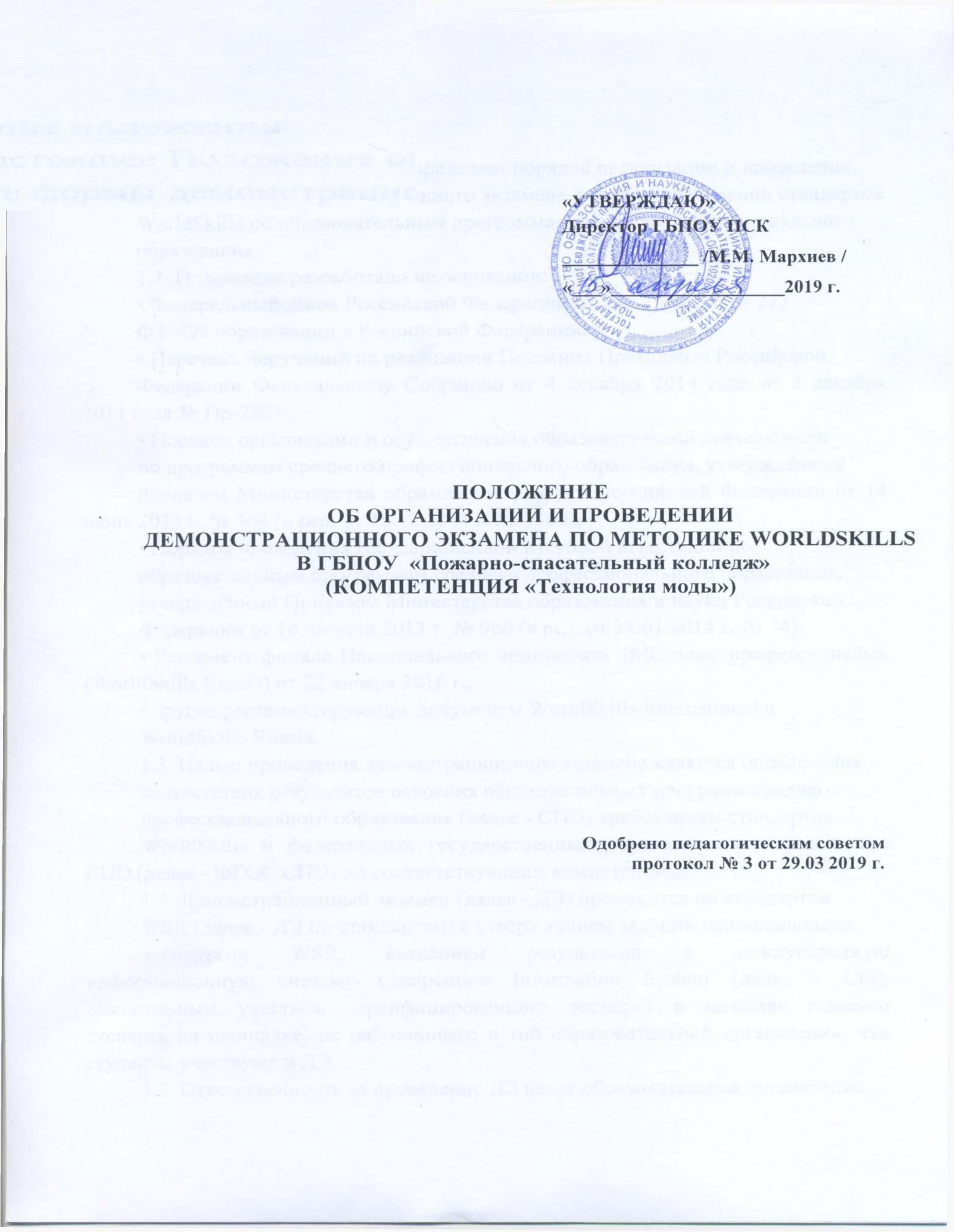 1. Общие положения1.1. Настоящее Положение определяет порядок организации и проведения,а также формы демонстрационного экзамена с учетом требований стандартовWorldSkills по образовательным программам среднего профессиональногообразования.1.2. Положение разработано на основании:• Федеральный закон Российской Федерации от 29.12.2012 г. № 273 –ФЗ «Об образовании в Российской Федерации»;• Перечень поручений по реализации Послания Президента РоссийскойФедерации Федеральному Собранию от 4 декабря 2014 года от 5 декабря 2014 года № Пр-2821;• Порядок организации и осуществления образовательной деятельностипо программам среднего профессионального образования, утверждённыйприказом Министерства образования и науки Российской Федерации от 14 июня 2013 г. № 464 (в ред. от 15.12.2014 г. № 1580);• Порядок проведения государственной итоговой аттестации пообразовательным программам среднего профессионального образования,утверждённый Приказом Министерства образования и науки РоссийскойФедерации от 16 августа 2013 г. № 968 (в ред. от 31.01.2014 г. № 74);• Регламент финала Национального чемпионата «Молодые профессионалы» (WorldSkills Russia) от 22 января 2016 г.;• другие регламентирующие документы WorldSkills International иWorldSkills Russia.1.3. Целью проведения демонстрационного экзамена является определениесоответствия результатов освоения образовательных программ среднегопрофессионального образования (далее - СПО) требованиям стандартовWorldSkills и федеральных государственных образовательных стандартов СПО (далее - ФГОС СПО) по соответствующим компетенциям.1.4. Демонстрационный экзамен (далее - ДЭ) проводится по стандартамWSR (далее - ДЭ по стандартам) с утверждением заданий национальнымиэкспертами WSR, введением результатов в международную информационную систему Competition Information System (далее - CIS), обязательным участием сертифицированного эксперта в качестве главного эксперта на площадке, не работающего в той образовательной организации, чьи студенты участвуют в ДЭ.1.5. Ответственность за проведение ДЭ несет образовательная организация.1.6. Ответственность за соответствие заданий ДЭ по стандартам WorldSkills Russia возлагается на специализированные центры компетенций (далее - СЦК) и главного эксперта на площадке.2. Полномочия организаторов и организация ДЭ по стандартамWorldSkills2.1. Координатор подготовки и проведения ДЭ по стандартам являетсяГосударственное бюджетное профессиональное образовательное учреждение «Пожарно-спасательный колледж» (далее ПСК)2.2.ПСК:• проводит информирование об условиях, сроках и требованиях к участникам (студентам, экспертам) ДЭ;• формирует график проведения ДЭ;• не позднее, чем за 20 календарных дней до официальной даты ДЭуведомляет участников о графике его проведения;• осуществляет организационно-методическое сопровождениеподготовки ДЭ;• организует работу экспертов;• согласовывает с Союзом "Ворлдскиллс Россия" график проведения ДЭи процедуру внесения результатов в CIS;• обеспечивает предоставление информации о ходе подготовки и проведения ДЭ в Союз "Ворлдскиллс Россия";• принимает и регистрирует заявления студентов на участие в ДЭ (неменее чем за 3 месяца до планируемой даты проведения);• принимает согласия на обработку персональных данных участниковДЭ (не менее чем за 2 месяца до даты начала проведения).Под обработкой персональных данных понимается сбор, систематизация,накопление, хранение, использование, распространение, уточнение (обновление, изменение), блокирование, уничтожение персональных данных участников.Согласие действует в течение всего срока проведения ДЭ и трех лет после его окончания.• обеспечивает площадку для проведения ДЭ оборудованием, инструментами и образцами материалов, в соответствии с утвержденными техническими описаниями и инфраструктурными листами;• осуществляют регистрацию участников;• обеспечивают участие в ДЭ экспертов WSR, независимых экспертов;• обеспечивают участие главного эксперта на площадке, в т.ч. оплачивают проезд, проживание, питание приглашенным экспертам из другихрегионов.3. Требования к организации ДЭ по стандартам WorldSkills3.1. ДЭ проводится на площадке образовательной организации, имеющейаккредитацию Союза "Ворлдскиллс Россия" в качестве СЦК.3.2. К участию в ДЭ допускаются студенты, завершающие обучение поимеющим государственную аккредитацию образовательным программам СПО.3.3. ДЭ проводится в июне - для студентов, завершающих обучение попрограммам подготовки квалифицированных рабочих, служащихобразовательной программы 29.01.05. «Закройщик».3.4. Задания для ДЭ разрабатываются на основе актуальных заданийНационального чемпионата WSR и утверждаются Национальным экспертом и не позднее, чем за 1 месяц до проведения ДЭ.Перед началом ДЭ главный эксперт вносит до 30% изменений в задания, втом случае, если задания были заранее размещены на официальном сайте ВСМТ.3.5. Организационные этапы ДЭ:• подготовительный этап;• проведение ДЭ;• оформление результатов.3.6. В рамках подготовительного этапа ПСК организует сбор следующихдокументов:• не менее чем за 2 месяца до даты проведения ДЭ - заявку на участие ипаспорт площадки проведения экзамена (далее - паспорт) для регистрацииучастников.3.7. Факт направления и регистрации заявки подтверждает участие в ДЭ иознакомление заявителя с Положением, что является согласием на обработку, в том числе с применением автоматизированных средств обработки,персональных данных участников.3.8. ПСК  отвечает за правильность написания персональных данныхучастников для внесения в CIS.3.9. Все персональные данные участников хранятся в ПСК.3.10. Участник ДЭ вправе отозвать свое согласие на обработкуперсональных данных, направив соответствующее уведомление.3.11. За неделю до начала ДЭ участники должны пройти окончательнуюрегистрацию в электронной системе интернет-мониторинга eSim.3.12. В дни проведения ДЭ ПСК обеспечивает:• Безопасность проведения ДЭ: дежурство руководства ПСК имедицинского персонала, других необходимых служб;• Дежурство технического персонала в местах проведения ДЭ на весьпериод его проведения (на случай возникновения поломок и неисправностейоборудования), осуществление эксплуатационного и коммунальногообслуживания, уборку помещения, работоспособность вентиляции,канализации, водоснабжения, беспрепятственный вход и выход в помещениеучастников;• Питьевой режим, питание участников;• Видеорегистрацию ДЭ, фото- и видеосъемку (по возможности).4. Порядок проведения ДЭ по стандартам WorldSkills4.1. ДЭ проводится в несколько этапов:• проверка и настройка оборудования экспертами;• инструктаж;• экзамен;• подведение итогов и оглашение результатов.4.2. Проверка и настройка оборудования экспертами.В день проведения ДЭ, за один час до его начала, эксперты:• проводят проверку на предмет обнаружения запрещенных материалов,инструментов или оборудования, в соответствии с Техническим описанием,настройку оборудования, указанного в инфраструктурном листе;• передают студентам задания.4.3. Инструктаж:• за день до проведения экзамена по методике участники встречаются наплощадке для прохождения инструктажа ОТ и ТБ и знакомства с площадкой(инструментами, оборудованием, материалами и т.д.).• в случае отсутствия участника на инструктаже по ОТ и ТБ, он недопускается к ДЭ.4.4. Экзамен:• время начала и завершения выполнения задания регулирует главныйэксперт.В случае опоздания к началу выполнения заданий по уважительной причине, студент допускается, но время на выполнение заданий не добавляется.Студент должен иметь при себе:• студенческий билет;• документ, удостоверяющий личность.4.5. Задания выполняются по модулям. Все требования, указанные в заданиии инфраструктурном листе, правилах по ОТ и ТБ, критериях оценивания,являются обязательными для исполнения всеми участниками.4.6. В ходе выполнения задания студентам разрешается задавать вопросытолько экспертам.4.7. Участники, нарушающие правила проведения ДЭ, по решению главногоэксперта отстраняются от экзамена.4.8. В случае поломки оборудования и его замены (не по вине студента)студенту предоставляется дополнительное время.4.9. Факт несоблюдения студентом указаний или инструкций по ОТ и ТБвлияет на итоговую оценку результата ДЭ.4.10. Подведение итогов:• Решение экзаменационной комиссии об успешном освоениикомпетенции принимается на основании критериев оценки.• Результаты ДЭ отражаются в ведомости оценок и заносятся в CIS.• После выполнения задания рабочее место, включая материалы,инструменты и оборудование, должны быть убраны.• Все решения экзаменационных комиссий оформляются протоколами.• Протоколы ДЭ хранятся в архиве ПСК.5. Порядок оценки ДЭ по стандартам WorldSkills5.1. Для оценки знаний, умений и навыков студентов ДЭ создаетсяэкзаменационная комиссия (далее - комиссия) из числа экспертов.Возглавляет комиссию главный эксперт, который организует иконтролирует деятельность комиссии, обеспечивает единство требований,предъявляемых к участникам.5.2. Комиссия выполняет следующие функции:• оценивает выполнение участниками задания;• осуществляет контроль за соблюдением Положения;• подводит итоги (составляет итоговый протокол, подписанный всемичленами комиссии, обобщает результаты ДЭ с указанием балльного рейтингастудентов).5.3. Выполнение задания оценивается в соответствии с процедурами оценкичемпионатов WorldSkills по каждой компетенции.5.4. Все баллы фиксируются в ведомостях оценок и в системе CIS.5.5. В случае, когда студенту не удалось выполнить задания по модулю,количество баллов за модуль равно нулю.5.6. Оценку выполнения задания по каждой компетенции проводиткомиссия в количестве не менее 3 (трех) человек при наличии толькообъективных критериев оценки и не менее 5 (пяти) - при наличии объективных и субъективных критериев оценки.5.7. Ведомость оценок разрабатывается экспертами не позднее, чем за 2недели до официальной даты начала ДЭ. Ведомость оценок в табличной форме содержит:• критерии оценки по каждому студенту,• вес в баллах по каждому критерию,• поля подсчета и итоговых результатов.5.8. В процессе оценки выполненных работ члены комиссии заполняют полякритериев, выставляя вес в баллах от 0 до 100.5.9. Оценивание не должно проводиться в присутствии студента, если иноене указано в Техническом описании.5.10. Члены экзаменационной комиссии подписывают итоговый протокол.5.11. Все выполненные задания необходимо хранить до того момента, покарезультаты ДЭ не будут утверждены. При невозможности хранениявыполненных заданий по техническим причинам, делаются фотографии подконтролем главных экспертов.5.12. По завершении ДЭ студентам выдается сертификаты с указаниемнабранных баллов.